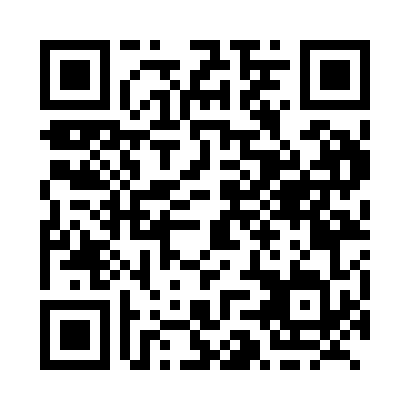 Prayer times for Rosswood, British Columbia, CanadaMon 1 Jul 2024 - Wed 31 Jul 2024High Latitude Method: Angle Based RulePrayer Calculation Method: Islamic Society of North AmericaAsar Calculation Method: HanafiPrayer times provided by https://www.salahtimes.comDateDayFajrSunriseDhuhrAsrMaghribIsha1Mon3:215:031:397:2310:1511:572Tue3:215:041:397:2310:1511:573Wed3:225:051:397:2310:1411:574Thu3:225:051:407:2310:1311:565Fri3:235:061:407:2210:1311:566Sat3:245:081:407:2210:1211:567Sun3:245:091:407:2210:1111:568Mon3:255:101:407:2110:1011:559Tue3:265:111:407:2110:0911:5510Wed3:265:121:417:2010:0811:5411Thu3:275:131:417:2010:0711:5412Fri3:285:151:417:2010:0611:5313Sat3:285:161:417:1910:0511:5314Sun3:295:171:417:1810:0411:5215Mon3:305:191:417:1810:0311:5216Tue3:315:201:417:1710:0211:5117Wed3:315:221:417:1710:0011:5118Thu3:325:231:417:169:5911:5019Fri3:335:251:417:159:5711:4920Sat3:345:261:427:149:5611:4921Sun3:345:281:427:149:5511:4822Mon3:355:291:427:139:5311:4723Tue3:365:311:427:129:5111:4624Wed3:375:331:427:119:5011:4525Thu3:385:341:427:109:4811:4526Fri3:395:361:427:099:4611:4427Sat3:395:381:427:089:4511:4328Sun3:405:391:427:079:4311:4229Mon3:415:411:427:069:4111:4130Tue3:425:431:417:059:3911:4031Wed3:435:451:417:049:3711:39